              djurskyddet               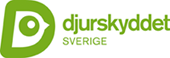                  EKSJÖProtokoll Djurskyddet Eksjös Årsmöte 202303081.Årsmötet öppnas.2.Föredragningslistan fastställs.3.Röstlängdlängd fastställs.4.Fastställande att mötet är stadgeenligt utlyst.5.Fastställande att mötet är beslutsmässigt.6 a. Ann Sigvardsson väljs till mötesordförande   b. Ann-Sofie Johansson väljs till mötessekreterare.   c. Susanne Lundström och Carmen Schmidt väljs till rösträknare.   d. Susanne Lundström och Annica Carmen Schmidt väljs till protokolljusterare.7.Styrelsens verksamhetsberättelse föredras och godkänns. Bilaga 1.8.Styrelsens ekonomiska berättelse föredras och godkänns. Bilaga 2 och 3.9.Revisionsberättelsen föredras.10.Resultaträkning och balansräkning fastställs.11.Mötet beslutar om ansvarsfrihet för styrelsen.12.Inga motioner eller förslag från styrelsen.13.Mötet beslutar att ingen ersättning ska utgå till styrelsen.14.Verksamhetsplan och budget godkänns. Bilaga 4 och 5.15.Mötet beslutat att medlemsavgiften ska vara oförändrad.16.Mötet beslutar att styrelsens ordinarie ledamöter ska var fem till antalet samt två ersättare.17.Val av ordförande, 1 år. Ann Sigvardsson väljs som ordförande.18.Val av ledamöter, 2 år. Omval på Eva Andersson, nyval på Michaele Wede19.Val av ersättare, 1 år. Omval av Anna Ferngren, nyval av Mariette Johansson.20.Val av revisor och revisorsersättare, 1 år. Pernilla Andersson väljs till revisor och Karin Lundkvist väljs till revisorsersättare.21.Val av valberedning. Till valberedning väljs Annica Lundborg och Mattias Stendahl.22.Styrelsen beslutar om val av ombud till förbundsstämma och eventuellt andra val.23.Mötet avslutas.……………………………………………………………………………………………Ann Sigvardsson, ordförande……………………………………………………………………………………………..Ann-Sofie Johansson, sekreterare……………………………………………………………………………………………..Susanne Lundström, justerare……………………………………………………………………………………………….Carmen Schmidt, justerare.